ЗАЯВЛЕНИЕо проведении аукциона по продаже земельного участка или аукциона на право заключения договора аренды земельного участкаОт ___________________________________________________________________________(полное наименование юридического лица, организационно-правовая форма_____________________________________________________________________________юридического лица/Ф.И.О. физического лица) (далее - заявитель)ОГРН записи   о    государственной    регистрации   юридического   лица в ЕГРЮЛ   или  индивидуального      предпринимателя/паспортные       данные    физического лица: _____________________________________________________________________________ИНН заявителя:_______________________________________________________________Местонахождение юридического лица:____________________________________________  _____________________________________________________________________________Почтовый адрес заявителя (для связи с заявителем): индекс ___________ 
город ________________ ул. ____________________________________ д. ____________ кв. N ____________ телефоны заявителя: _________________________________________ адрес электронной почты ______________________________________________________Прошу провести аукцион по продаже земельного участка (продаже права аренды земельного участка) для_______________________________________________________ _____________________________________________________________________________(цель использования земельного участка)Испрашиваемое право __________________________________________________________Характеристика объекта, который предполагается разместить на земельном участке: функциональное назначение: ________________________________________________________________________________________________________________________Площадь: ________ кв.м., этажность ___ эт., количество машиномест _________________Другие характеристики: ________________________________________________________Необходимые  виды  ресурсов,  получаемые  от  сетей  инженерно-техническогообеспечения __________________________________________________________________Планируемая величина необходимой подключаемой нагрузки:_____________________________________________________________________________Сведения о земельном участке: предполагаемая площадь: _______________ кв. м,Кадастровый номер земельного участка ___________________________________________местоположение: город ______________________, ____________________________ район,ул. (пр., пер.) __________________________________________________________________другие характеристики: _________________________________________________________Реквизиты решения об утверждении схемы расположения земельного участка на кадастровой карте территории ________________________________________________________________________________________________________________________________Реквизиты  решения об утверждении проекта межевания территории,  документа территориального планирования или проекта планировки территории_________________  _____________________________________________________________________________Кадастровый номер земельного участка, из которого образуется испрашиваемый земельный участок ____________________________________________________________Дополнительная информация ____________________________________________________Заявитель: _______________________________________         _________________(Ф.И.О., наименование организации)                                                            (печать, подпись)«___»__________ 20 ____ г.К заявлению прилагаются:    Мною подтверждается:    представленные документы получены в порядке, установленном  действующим законодательством;    сведения, содержащиеся в представленных документах, являются достоверными.    Лицо,  предоставившее  заведомо  ложные сведения или поддельные документы, несет  ответственность  в  соответствии  с   Уголовным   кодексом   Российской Федерации.Я, даю свое согласие комитету по управлению государственным имуществом Кемеровской области, на обработку своих персональных данных, то есть совершение, в том числе, следующих действий: обработку (включая сбор, систематизацию, накопление, хранение, уточнение (обновление, изменение), использование, обезличивание, блокирование, уничтожение персональных данных), при этом общее описание вышеуказанных способов обработки данных приведено в ФЗ №152 от 27.07.2006 г., а также на передачу такой информации третьим лицам, в случаях, установленных нормативными документами вышестоящих органов и законодательством. Настоящее согласие действует бессрочно и может быть отозвано Заявителем в любой момент по соглашению сторон. Заявитель: __________________________________________/ ________________                                                   (Ф.И.О.)                                                           (подпись)           Я хочу получать информацию по настоящему заявлению в виде СМС-сообщений на указанный в данном заявлении номер сотового телефона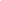 сот.тел. ___________________________________              подпись                                               Председателю  комитета по управлению государственным имуществом____________________________________________________№ п/пНаименование документаРеквизиты
документаКоличество
листов  
в экземпляре12341Копия документа, удостоверяющего личность        
физического лица (копия документа, удостоверяющего личность        физического лица, зарегистрированного в качестве индивидуального предпринимателя)             2Копия документа, удостоверяющего личность        
представителя                                    3Копия документа, удостоверяющего права           
(полномочия) представителя на представление      
интересов юридического лица, индивидуального     
предпринимателя в комитете по приобретению на    
определенном праве земельного участка для        
конкретной цели                                  4Копия свидетельства о государственной регистрации
юридического лица, или копия свидетельства о     
регистрации физического лица в качестве          
индивидуального предпринимателя, или копия       
свидетельства о внесении записи в Единый         
государственный реестр юридических лиц или       
индивидуальных предпринимателей (для юридических 
лиц и индивидуальных предпринимателей,           
зарегистрированных до 01.07.2002)                5Копия устава юридического лица                   6Схема расположения земельного участкаИные документы                              Иные документы                              Иные документы                              Иные документы                              1011